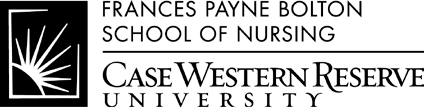 Application for Course Waiver ApprovalPost-Master’s DNP students can claim a maximum of 6 credits from previous course work toward their CWRU DNP degree. There are 2 ways to obtain these credits:   course transfer or course waiver.  See other form to apply for course transfer.Instructions:Complete the following form and take it to your program office.Use one form for each FPB course for which you are requesting a waiver.Provide documentation to support request for course waiver.  This could be a syllabus, documentation of experiential learning or statement indicating faculty approval.A course to be waived as an FPB requirement MUST be approved in advance.A grade of B or higher is required for courses approved for credit waiver.For post-MSN DNP students, course must be taken within the past 5 years 	_	 	NAME	Student ID #	EMAIL 	_		_Course#	Course Name /Institution /Semester and Year Taken	Credit hrsFPB equivalent course# and titlePlease list documentation provided:Approved	Not ApprovedFaculty Reviewer: If not approved, briefly state why the prior course is not equivalentStudent’s Signature	DateFaculty’s Signature	DateProgram Director’s Signature	Date09/2012	Posted on	By 	